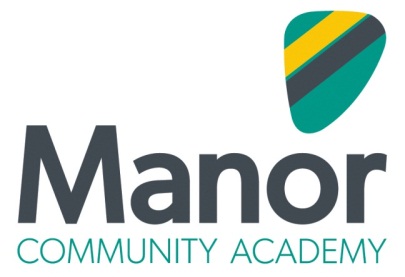 Manor Staff CharterAll staff at Manor Community Academy are committed to the values and ethos of the academy.  To promote and maintain these values and ethos staff:Actively promote and contribute to the inclusion of all studentsPlan learning experiences which are of a high standard and are tailored to the individual needs of all studentsDemonstrate commitment to the progress and attainment of all students Recognise and act upon their role in ensuring the wellbeing, welfare and safety of all studentsSupport and promote extra-curricular experiences Guide and nurture the social and personal development of students and encourage and reward active citizenshipMaintain a culture of positivity which celebrates achievement Promote a culture of resolution and understandingTo support and enhance the promotion of the academy’s values and ethos, there is a commitment to:Promote a professional and collegiate culture amongst all staffProvide relevant and appropriate continued professional development and career stage supportEnsure that effective coaching and mentoring networks are able to support all staff across the academyProvide opportunities for action research, project based learning and engagement in academy wide and Trust wide initiativesSupport and nurture a professional culture of distributed leadership and empowered autonomyRecognise and celebrate staff commitment to the academy and its continued improvement